28/09/2023BionexoRESULTADO – TOMADA DE PREÇON° 2023139TP49325HEAPAO Instituto de Gestão e Humanização – IGH, entidade de direito privado e sem fins lucrativos,classificado como Organização Social, vem tornar público o resultado da Tomada de Preços,com a finalidade de adquirir bens, insumos e serviços para o HEAPA - Hospital Estadual deAparecida de Goiânia, com endereço à Av. Diamante, s/n - St. Conde dos Arcos, Aparecida deGoiânia/GO, CEP: 74.969-210.Bionexo do Brasil LtdaRelatório emitido em 28/09/2023 08:38CompradorIGH - HUAPA - HOSPITAL DE URGÊNCIA DE APARECIDA DE GOIÂNIA (11.858.570/0004-86)AV. DIAMANTE, ESQUINA C/ A RUA MUCURI, SN - JARDIM CONDE DOS ARCOS - APARECIDA DE GOIÂNIA, GO CEP:74969-210Relação de Itens (Confirmação)Pedido de Cotação : 310684143COTAÇÃO Nº 49325 - MATERIAIS DE LIMPEZA E DESCARTÁVEIS - HEAPA SET/2023Frete PróprioObservações: *PAGAMENTO: Somente a prazo e por meio de depósito em conta PJ do fornecedor. *FRETE: Só serãoaceitas propostas com frete CIF e para entrega no endereço: AV. DIAMANTE, ESQUINA C/ A RUA MUCURI, JARDIMCONDE DOS ARCOS, AP DE GOIÂNIA/GO CEP: 74969210, dia e horário especificado. *CERTIDÕES: As CertidõesMunicipal, Estadual de Goiás, Federal, FGTS e Trabalhista devem estar regulares desde a data da emissão da propostaaté a data do pagamento. *REGULAMENTO: O processo de compras obedecerá ao Regulamento de Compras do IGH,prevalecendo este em relação a estes termos em caso de divergência.Tipo de Cotação: Cotação NormalFornecedor : Todos os FornecedoresData de Confirmação : TodasFaturamentoMínimoValidade daPropostaCondições dePagamentoFornecedorPrazo de EntregaFrete ObservaçõesStar Distribuidora LtdaGOIÂNIA - GOGrazielly da Mata Moraes - (62) 9962-3 dias apósconfirmação12R$ 250,0000R$ 0,000022/09/202322/09/202330 ddl28 ddlCIFCIFnullnull85829vendas1@stardist.com.brMais informaçõesSão José Comércio de EmbalagensEireli-MEGOIÂNIA - GO3 dias apósconfirmaçãoTIAGO  OLIVEIRA  - (62) 3942-5161tiago_distribuidora@hotmail.comMais informaçõesVerter Intermediações ComerciaisEireliGOIÂNIA - GOMarcos Eduardo Silva Rocha - (62)7dias após30 ddl - DepósitoBancário3R$ 700,000022/09/2023CIFnullconfirmação99908-0750verterintermediacoes@gmail.comMais informaçõesProgramaçãode EntregaPreçoUnitário FábricaPreçoValorTotalProdutoCódigoFabricante Embalagem Fornecedor Comentário JustificativaRent(%) QuantidadeUsuárioSACOP/ROUPASINFECTANTEAZULC/CORDAOP/FECHARDaniellyEvelynPereira DaCruzSACO HAMPERAZUL 120 LTS -JUREMA -StarDistribuidoraLtda;Elpackingfrete FOB.R$R$R$340899-UNDnull3000 Unidade1,0000 0,00003.000,0000JUREMA28/09/202308:11120LTS -UNIDADESACOPLASTICOTRANSP.0X30CM ->SACODaniellyEvelynPereira DaCruzSACOPLASTICOTRANSP.0X30CM -MPM PLASTIC -MPM PLASTIC2StarDistribuidoraLtdaR$R$R$379,00006PLASTICO2741-UNDnull-20 Unidade218,9500 0,0000TRANSPARENTE0 X 30 -228/09/202308:11FECHOHERMETICO -(KILO)SACOPLASTICOTRANSPARENTE30 X 40CM ->FECHOHERMETICO -(KILO )DaniellyEvelynPereira DaCruzSACO;DmgComercio nãoatingefaturamentominimo.PLASTICO 30 X40 PACOTE -MPM PLASTIC -MPM PLASTICStarDistribuidoraLtdaR$R$R$350,000091569-UNDnull10 Unidade35,0000 0,000028/09/202308:11Total3030.0R$https://bionexo.bionexo.com/jsp/RelatPDC/relat_adjudica.jsp1/3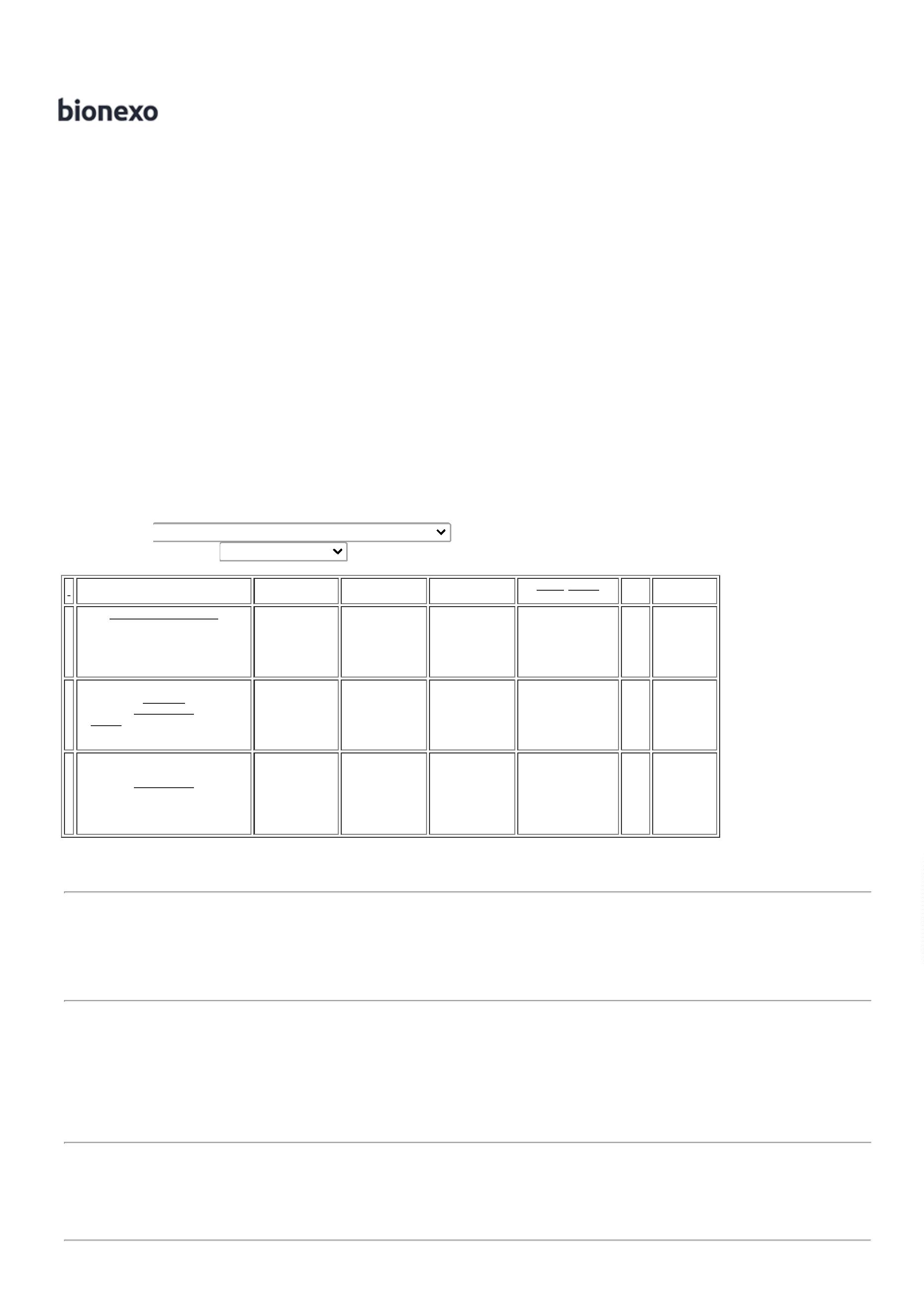 28/09/2023BionexoParcial:3.729,0000Total de Itens da Cotação: 10Total de Itens Impressos: 3Programaçãode EntregaPreçoUnitário FábricaPreçoValorTotalProdutoCódigoFabricante Embalagem Fornecedor Comentário JustificativaRent(%) QuantidadeUsuário;ElpackingDaniellyEvelynPereira DaCruzBOBINAPLASTICA50X70PICOTADA -BETA PLASTICOfrete FOB. -HB Comercionãorespondeuemail deBOBINAPLASTICAPICOTADA 50 XSão JoséComércio deEmbalagensEireli-MER$R$R$142857-UNDnull40 Unidade44,7500 0,00001.790,00007028/09/202308:11homologação.COPODESCARTAVELTRANSPARENTE200ML PCTDaniellyEvelynPereira DaCruzCOPOPLASTICOTRANSP. 200ML 100X1 -TERMOPOT -TERMOPOTC/100 ->;- HBSão JoséComércio deEmbalagensEireli-MEATOXICO, EMPOLIESTIRENOATOXICO.CADA PACOTEEM 100 COPOSDEVERA TERPESO MINIMOComercio nãorespondeuemail dePCT/ 100UNDR$R$R$2328-null500 Pacote3,4900 0,00001.745,0000homologação.28/09/202308:11160G. PACOTETotalParcial:R$540.03.535,0000Total de Itens da Cotação: 10Total de Itens Impressos: 2Programaçãode EntregaPreçoUnitário FábricaPreçoValorTotalProdutoCódigoFabricante Embalagem Fornecedor Comentário JustificativaRent(%) QuantidadeUsuárioDaniellyEvelynPereira DaCruz;- HBSACOPLASTICO0X60 CM PC 1KG - UNIDADESACOPLASTICO40X60 CM PC 1KG - CIA - CIAVerterIntermediaçõesComerciaisEireliComercio nãorespondeuemail deR$R$R$300,0000437680-KGnull20 Unidade415,0000 0,0000homologação.28/09/202308:11SACOPLASTICOTRANSP.DaniellyEvelynPereira DaCruzSACOPLASTICOTRANSP.;- HB15X30CM ->VerterIntermediaçõesComerciaisEireliComercio nãorespondeuemail deTRANSPARENTER$R$R$300,000058734-KGnull20 Unidade;ALTERAÇÃONA MEDIDA DE5X29 PARA5X30 PADRÃO15,0000 0,000015X30CM - CIA-CIAhomologação.28/09/2023108:111ABNT - (KILO)SACOPLASTICOTRANSP. 25X35DaniellyEvelynPereira DaCruzSACOPLASTICOTRANSPARENTE25X35 1KG -CIA - CIA;- HBVerterIntermediaçõesComerciaisEireli-> SACOComercio nãorespondeuemail deR$R$R$450,00007PLASTICOTRANSPARENTEESPESSURA26308-KGnull30 Unidade15,0000 0,0000homologação.28/09/202308:11MEDIA 25 X 35-UNIDADESACOPLASTICOTRANSP.SACOPLASTICOTRANSPARENTE50X80 (PACOTE DE1KG ) - CIA -CIADaniellyEvelynPereira DaCruz;- HBVerterIntermediaçõesComerciaisEireliComercio nãorespondeuemail deR$R$R$465,0000850X80X12CM - 4097--KGKGnullnull30 Unidade15,5000 0,0000>-REFORCADO - (KILO )homologação.28/09/202308:11DaniellyEvelynPereira DaCruzSACOPLASTICOTRANSPARENTE;- HBSACOPLASTICOTRANSPARENTE0X120 ( KILO )VerterIntermediaçõesComerciaisEireliComercio nãorespondeuemail deR$R$R$775,0000104310550 Unidade15,5000 0,000090X110 ( KILO )- CIA - CIA8homologação.28/09/202308:11TotalParcial:R$150.02.290,0000Total de Itens da Cotação: 10Total de Itens Impressos: 5TotalGeral:R$3720.09.554,0000Clique aqui para geração de relatório completo com quebra de páginahttps://bionexo.bionexo.com/jsp/RelatPDC/relat_adjudica.jsp2/3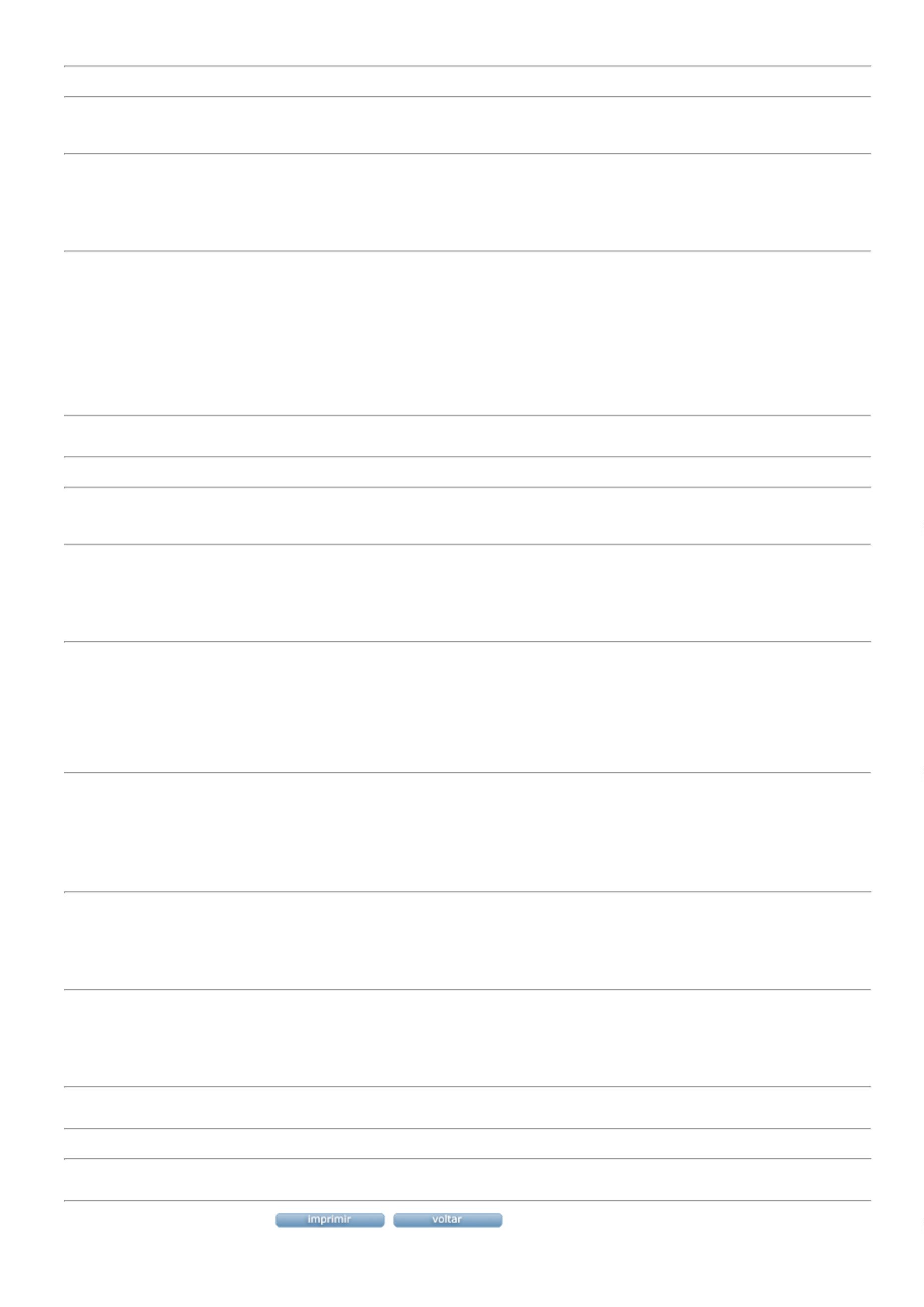 28/09/2023Bionexohttps://bionexo.bionexo.com/jsp/RelatPDC/relat_adjudica.jsp3/3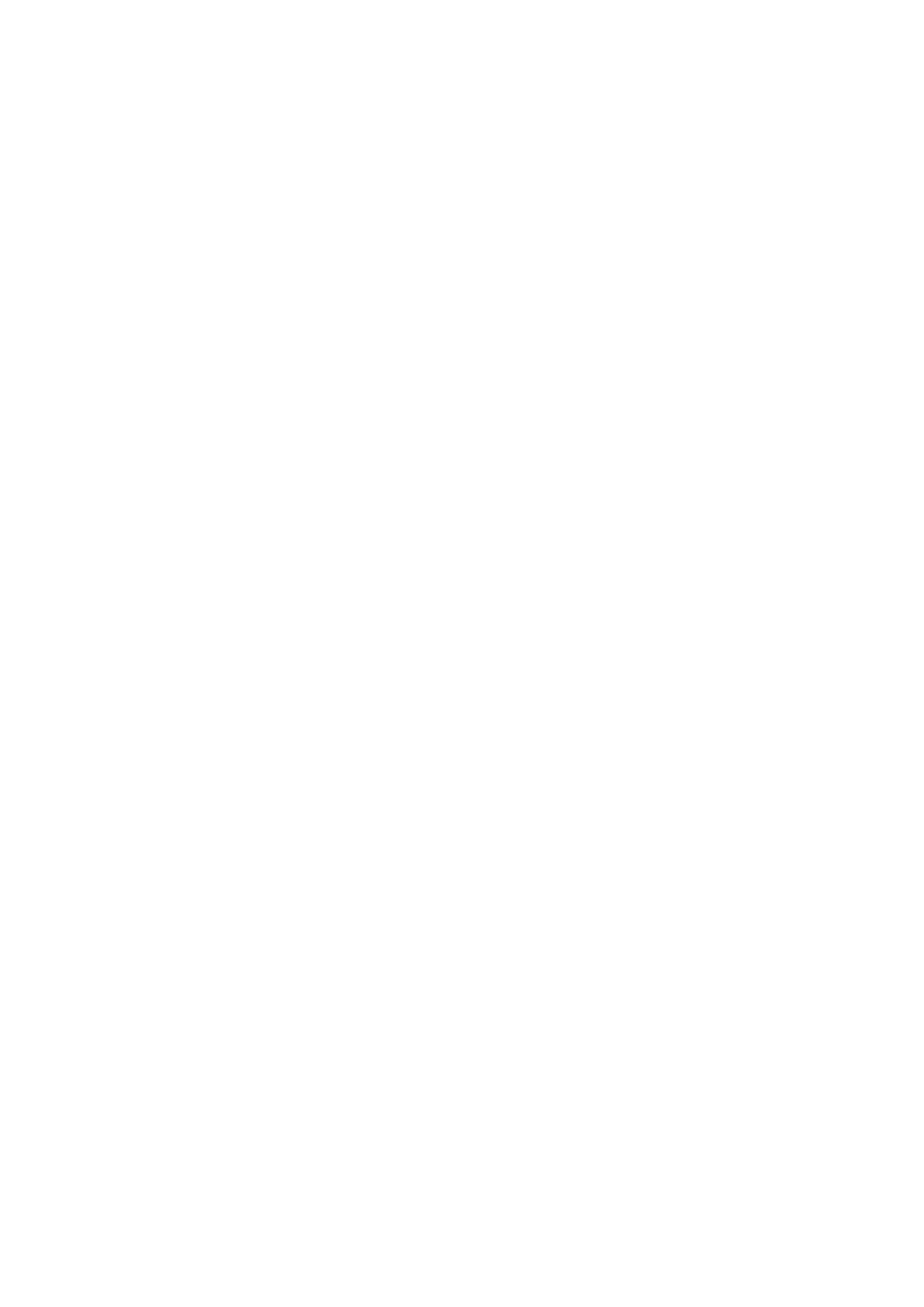 